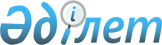 Науырзым ауданының аумағында сайлау учаскелерін құру туралы
					
			Күшін жойған
			
			
		
					Қостанай облысы Науырзым ауданы әкімінің 2011 жылғы 15 қарашадағы № 16 шешімі. Қостанай облысы Науырзым ауданының Әділет басқармасында 2011 жылғы 18 қарашада № 9-16-129 тіркелді. Күші жойылды - Қостанай облысы Науырзым ауданы әкімінің 2014 жылғы 20 наурыздағы № 1 шешімімен

      Ескерту. Күші жойылды - Қостанай облысы Науырзым ауданы әкімінің 20.03.2014 № 1 (алғашқы ресми жарияланған күнінен кейін күнтізбелік он күн өткен соң қолданысқа енгізіледі) шешімімен.      "Қазақстан Республикасындағы сайлау туралы" Қазақстан Республикасының 1995 жылғы 28 қыркүйектегі Конституциялық заңының 23-бабына сәйкес ШЕШЕМІН:



      1. Қосымшаға сәйкес Науырзым ауданының аумағында сайлау учаскелері құрылсын.



      2. Осы шешімнің орындалуын бақылау "Науырзым ауданы әкімінің аппараты" мемлекеттік мекемесінің басшысына жүктелсін.



      3. Осы шешім алғаш ресми жарияланғаннан кейiн қолданысқа енгiзiледi.      Аудан әкімі                                Б. Кеңесбаев      КЕЛІСІЛДІ:      Науырзым аудандық сайлау

      комиссиясының төрағасы

      ________________ Д. Көбеев

Әкімнің           

2011 жылғы 15 қарашадағы  

№ 16 шешіміне қосымша    Науырзым ауданының аумағындағы сайлау учаскелері

      № 653 сайлау учаскесі Қарамеңді селосының шекараларында: Алтынсарин көшесі - № 1, 2, 3, 5, 7, 8, 9, 11, 13, 14, 15, 16, 17, 18, 19, 20, 21, 22, 23, 24, 25, 26, 27, 28, 29, 30, 31, 32, 33, 34, 35, 36, 37, 38, 39, 40, 41, 42, 43 үйлері, Терешкова көшесі - № 1, 2, 3, 4, 5, 6, 7, 8, 9, 10, 11, 12, 13, 14, 15, 16, 17 үйлері, Гагарин көшесі - № 1, 2, 3, 4, 5, 6, 7, 8, 9, 10, 11, 12, 13, 14, 15, 16 үйлері, Комсомольская көшесі - № 1, 9, 10,12 үйлері, Парковая көшесі - № 2, 4, 6, 8, 10, 12 үйлері, Пионерская көшесі - № 1, 2, 3, 4, 5, 6, 7, 8, 9, 10, 11, 12, 13, 14, 15, 16 үйлері, Карбышев көшесі - № 1, 2, 3, 4, 5, 6, 7, 9, 10, 11, 12, 13, 14, 15, 16, 17, 18, 19, 20, 21, 22, 23, 27, 29 үйлері, Абылайхан көшесі - № 1, 2, 3, 4, 6, 9, 11 үйлері, Абай көшесі -№ 1, 2, 3, 5, 6, 7, 8, 10, 11, 12, 13, 14, 15, 16, 17 үйлері, Чапаев көшесі - № 1, 3, 4, 6, 7, 9, 10, 11, 12, 13, 14, 15, 16, 17, 18 үйлері, Амангелді көшесі -№ 1, 2, 3, 4, 5, 6, 7, 8, 9, 10, 11, 12, 13, 14, 15, 16, 17, 18 үйлері.



      № 654 сайлау учаскесі Қарамеңді селосының шекараларында: М. Сүгірұлы көшесі - № 1, 1 "а",2, 2 "б", 2 "в", 3, 4, 5, 6, 7, 8, 9, 10, 10 "а", 16, 17, 18, 19, 20, 21, 22, 23, 24, 25 үйлері, Строительная көшесі - № 1, 2, 3 үйлері, Транспортная көшесі - № 1, 2, 3, 4, 5, 6, 7, 8, 9, 10 үйлері, Шаяхметов көшесі - № 5, 12, 13, 14, 16 үйлері, Абай көшесі - № 20, 22, 23, 24, 25, 27, 30, 31, 32, 33, 34, 35, 36, 37, 38, 39 үйлері, Чапаев көшесі - № 19, 20, 21, 22, 23, 24, 25, 26, 27, 28, 29, 30, 31, 32, 33, 34 үйлері, Аманкелді көшесі - № 19, 21, 22, 23, 24, 25, 26, 27, 28, 29, 30, 31, 33, 34, 35, 36, 37, 38, 39, 41, 42, 43, 44, 47, 48, 49, 50 үйлері, Қазыбек-би көшесі - № 1, 4, 6, 8, 10, 12, 14, 19, 20, 21, 22, 23, 24, 25, 26, 27, 28, 29, 30, 31, 32, 33, 34, 35, 36 үйлері, Абылайхан көшесі - № 18, 24 үйлері, Сәтпаев көшесі - № 1, 2, 3, 4, 5, 6, 7, 8, 9, 10, 11, 12, 13, 14, 15, 17, 18, 19, 20, 21, 23, 25, 27, 29, 31, 33, 35, 37, 39, 41, 43 үйлері.



      № 655 сайлау учаскесі Қарамеңді селосының шекараларында: Победа көшесі - № 2, 4, 6, 8, 10, 12, 14, 16, 18, 20, 22, 24, 26, 28, 30 үйлері, Баймағамбетов көшесі - № 1, 2, 2 "а", 3, 5, 6, 7, 8, 9, 10, 11, 12, 13, 14, 15, 16, 17, 18, 19, 20, 21, 22, 23, 24, 25, 26, 27, 28, 29 үйлері, Автомобилистов көшесі - № 1, 2, 3, 4, 5, 6, 7, 8, 9, 10, 11, 12, 14, 15, 16, 17, 18, 19, 20, 21, 23, 25, 27 үйлері, Уәлиханов көшесі - № 1, 2, 3, 4, 5, 6, 7, 8, 9, 10, 11, 12, 13 үйлері, Мәметова көшесі - № 1, 3, 5, 7 үйлері, Зеленая көшесі - № 1, 2, 3, 4, 5, 6 үйлері, Жангелдин көшесі - № 1, 2, 3, 4, 5, 6, 7, 8 үйлері, Мир көшесі - № 1, 2, 3, 4, 5, 6, 7, 8, 10, 11, 12, 13, 14, 15, 16, 17, 18, 20 үйлері, Абылайхан көшесі - № 33, 34, 35, 36, 37, 38, 39, 40, 41, 42, 44, 45, 46, 47, 48, 49, 50, 51, 52 үйлері, Шақшақ Жәнібек көшесі - № 11, 15, 16, 17, 19, 20, 22 үйлері, Абай көшесі - № 40, 41, 42, 43, 44, 46, 51, 53, 55, 57, 59, 61 үйлері, Аманкелді көшесі - № 51, 53, 53 "а", 55, 55 "а", 57, 58, 59, 60, 61, 63, 65, 83 үйлері.



      № 656 сайлау учаскесі Қарамеңді селосының шекараларында: Алин көшесі - № 1, 3, 5, 8, 9, 10, 11, 12, 13, 15, 16, 17, 19, 21, 23, 24, 25, 26, 27, 28, 29, 30, 31, 32, 33, 35, 36, 38 үйлері, Степная көшесі - № 1, 3, 5, 7 үйлері, Сейфуллин көшесі - № 2, 4, 8, 9, 10 үйлері, Әуезов көшесі - № 2, 4, 6, 8, 9 үйлері, Воровской көшесі - № 1 "а", 2 "а", 3 "а", 4 "а", 5 "а", 6 "а", 7 "а", 8 "а", үйлері, Докучаев көшесі - № 3, 5, 6, 7, 9, 10, 12 үйлері, Жамбыл көшесі - № 2, 3, 4, 5, 6, 7, 8, 9, 10, 11, 12, 13, 14, 15, 16, 17 үйлері, Южный қалтарысы - № 1, 2, 3, 4, 5 үйлері, Н. Сағадиев көшесі - № 2, 3, 4, 5, 6, 7, 8, 9, 10, 11, 12, 13, 14, 15, 16, 17, 18, 19 үйлері, Садовая көшесі - № 8, 10, 11, 12, 13, 14, 15 үйлері, Алтынсарин қалтарысы - № 1, 2, 3, 4, 5, 6 үйлері, Аманкелді қалтарысы - № 1, 2, 3, 4, 5, 6, 7 үйлері, Западный қалтарысы - № 1, 4, 6 үйлері, Восточный қалтарысы - № 1, 2, 3, 4 үйлері, Джансүгуров көшесі - № 1, 3, 5, 7 үйлері, Майлин көшесі - № 1, 2, 3, 4, 5, 6, 7, 8, 9, 10 үйлері, Байтұрсынов көшесі - № 2, 4, 6, 12 үйлері, Энергетиков көшесі - № 1, 3, 5, 7 үйлері, Шақшақ Жәнібек көшесі - № 2, 5 үйлері, Б. Момышұлы көшесі - № 1, 2, 3, 4, 5, 6, 7, 8, 10, 11, 12, 13, 14, 15, 16, 17, 18 үйлері, Ә. Молдағұлова көшесі - № 1, 2, 3, 4, 5, 6, 7, 8, 9, 10, 11, 12, 13, 14, 16 үйлері, Аэропортная - № 1, 2, 3, 4, 5, 6, 7 үйлері, Қабанбай-батыр көшесі - № 3, 7, 9 үйлері.



      № 657 сайлау учаскесі Жамбыл селосының шекараларында.



      № 659 сайлау учаскесі Буревестник селосының шекараларында.



      № 660 сайлау учаскесі Ақбұлақ селосының шекараларында.



      № 661 сайлау учаскесі Мереке селосының шекараларында.



      № 662 сайлау учаскесі Буревестник селосының шекараларында.



      № 663 сайлау учаскесі Қайғы селосының шекараларында.



      № 664 сайлау учаскесі Дәмді ауылының шекараларында: Байтұрсынов, Джангилдин, Құнанбаев, Маметова, Ш. Жәнібек көшелері.



      № 665 сайлау учаскесі Дәмді ауылының шекараларында: А. Молдағұлова, Баймағамбетов, Бөгенбай Батыр, Дощанов, Иманов, Қазбек би көшелері.



      № 666 сайлау учаскесі Қожа селосының шекараларында.



      № 669 сайлау учаскесі Раздольное селосының шекараларында.



      № 670 сайлау учаскесі Өлеңді ауылының шекараларында.



      № 672 сайлау учаскесі Шили селосының шекараларында.



      № 673 сайлау учаскесі Шолақсай селосының шекараларында: Ленин көшесі - № 1-63 үйлері, Юбилейная көшесі - № 1-25 үйлері, Набережная көшесі.



      № 674 сайлау учаскесі Шолақсай селосының шекараларында: Ленин көшесі - № 64-109 үйлері, Юбилейная көшесі - № 26-67 үйлері, Целинная көшесі, Қазақ көшесі.
					© 2012. Қазақстан Республикасы Әділет министрлігінің «Қазақстан Республикасының Заңнама және құқықтық ақпарат институты» ШЖҚ РМК
				